Wrocław, dnia  8 lutego 2022 r.L. dz. P-031-6/2022Oświadczenie o stanie kontroli zarządczejw jednostkach Policji województwa dolnośląskiego za rok 2021Dział I1)Jako osoba odpowiedzialna za zapewnienie funkcjonowania adekwatnej, skutecznej i efektywnej kontroli zarządczej, tj. działań podejmowanych dla zapewnienia realizacji celów i zadań w sposób zgodny z prawem, efektywny, oszczędny i terminowy, a w szczególności dla zapewnienia:-	zgodności działalności z przepisami prawa oraz procedurami wewnętrznymi,-	skuteczności i efektywności działania,-	wiarygodności sprawozdań,-	ochrony zasobów,-	przestrzegania i promowania zasad etycznego postępowania,-	efektywności i skuteczności przepływu informacji,-	zarządzania ryzykiem,oświadczam, że w kierowanej przeze mnie jednostce sektora finansów publicznychKomenda Wojewódzka Policji we Wrocławiu (nazwa jednostki sektora finansów publicznych)Część A2)w wystarczającym stopniu funkcjonowała adekwatna, skuteczna i efektywna kontrola zarządcza.Część B3)w ograniczonym stopniu funkcjonowała adekwatna, skuteczna i efektywna kontrola zarządcza.Zastrzeżenia dotyczące funkcjonowania kontroli zarządczej wraz z planowanymi działaniami, które zostaną podjęte w celu poprawy funkcjonowania kontroli zarządczej, zostały opisane w dziale II oświadczenia.Część C4)nie funkcjonowała adekwatna, skuteczna i efektywna kontrola zarządcza.Zastrzeżenia dotyczące funkcjonowania kontroli zarządczej wraz z planowanymi działaniami, które zostaną podjęte w celu poprawy funkcjonowania kontroli zarządczej, zostały opisane w dziale II oświadczenia.Część DNiniejsze oświadczenie opiera się na mojej ocenie i informacjach dostępnych w czasie sporządzania niniejszego oświadczenia pochodzących z:5)monitoringu realizacji celów i zadań,samooceny kontroli zarządczej przeprowadzonej z uwzględnieniem standardów kontroli zarządczej dla sektora finansów publicznych6), procesu zarządzania ryzykiem, audytu wewnętrznegokontroli wewnętrznych, kontroli zewnętrznych, innych źródeł informacji: nadzory instancyjne                                        (wymienić jakich)Jednocześnie oświadczam, że nie są mi znane inne fakty lub okoliczności, które mogłyby wpłynąć na treść niniejszego oświadczenia.    Wrocław, dnia …………………….                                                                                         ..…..............................................................(miejscowość, data)				                                                      	          (podpis kierownika jednostki)Dział II7)1.	Zastrzeżenia dotyczące funkcjonowania kontroli zarządczej w roku ubiegłym. W związku ze zmianami na stanowiskach koordynatorów procesu kontroli zarządczej w jednostkach/ komórkach organizacyjnych Policji woj. dolnośląskiego w 2021 roku nadal obserwowany był problem niskiego poziomu umiejętności obsługi aplikacji Kontrola Zarządcza – ZARY.Należy opisać przyczyny złożenia zastrzeżeń w zakresie funkcjonowania kontroli zarządczej, np. istotną słabość kontroli zarządczej, istotną nieprawidłowość w funkcjonowaniu jednostki, istotny cel lub zadanie, które nie zostały zrealizowane, niewystarczający monitoring kontroli zarządczej, wraz z podaniem, jeżeli to możliwe, elementu, którego zastrzeżenia dotyczą, w szczególności: zgodności działalności z przepisami prawa oraz procedurami wewnętrznymi, skuteczności i efektywności działania, wiarygodności sprawozdań, ochrony zasobów, przestrzegania i promowania zasad etycznego postępowania, efektywności i skuteczności przepływu informacji lub zarządzania ryzykiem.2.	Planowane działania, które zostaną podjęte w celu poprawy funkcjonowania kontroli zarządczej.- zweryfikowanie i zaktualizowanie wykazu koordynatorów problematyki kontroli zarzadczej,                                   w jednostkach/komórkach organizacyjnych KWP we Wrocławiu,- organizacja warsztatów praktycznych dotyczących obsługi systemu Kontrola Zarządcza – ZARY. Warsztatami zostaną objęci obecni koordynatorzy kontroli zarządczej w jednostkach/ komórkach organizacyjnych Policji woj. dolnośląskiego. Z uwagi na utrzymujący się stan zagrożenia pandemicznego przedmiotowe warsztaty zostaną  zorganizowane niezwłocznie gdy pozwolą na to obowiązujące obostrzenia sanitarne. Materiały szkoleniowe       w postaci prezentacji elektronicznej oraz wzorów dokumentów (narzędzia pomocnicze w procesie obsługi aplikacji „Kontrola Zarządcza – ZARY” zostaną rozesłane pocztą elektroniczną),- wykorzystanie wystąpień pokontrolnych przygotowanych przez podmioty prowadzące czynności kontrolne,           w jednostkach/komórkach organizacyjnych dolnośląskiego garnizonu Policji (min. Biuro Kontroli KGP, Dolnośląski Urząd Wojewódzki we Wrocławiu, Najwyższa Izba Kontroli).Należy opisać kluczowe działania, które zostaną podjęte w celu poprawy funkcjonowania kontroli zarządczej w odniesieniu do złożonych zastrzeżeń, wraz       z podaniem terminu ich realizacji.Dział III8)Działania, które zostały podjęte w ubiegłym roku w celu poprawy funkcjonowania kontroli zarządczej.1.	Działania, które zostały zaplanowane na rok, którego dotyczy oświadczenie: 	Z uwagi na panującą pandemie wirusa SARS-Covid 19 oraz znaczną rotację kadrową wśród koordynatorów problematyki kontroli zarządczej w jednostkach/komórkach organizacyjnych KWP we Wrocławiu odstąpiono od organizacji praktycznych warsztatów obsługi systemu Kontrola Zarządcza – ZARY. W związku z powyższym,   w trybie zdalnym, przesyłano materiały pomocnicze dot. funkcjonowania ww. systemu oraz wzory obowiązującej dokumentacji. Należy opisać najistotniejsze działania, jakie zostały podjęte w roku, którego dotyczy niniejsze oświadczenie w odniesieniu do planowanych działań wskazanych w dziale II oświadczenia za rok poprzedzający rok, którego dotyczy niniejsze oświadczenie.2.	Pozostałe działania:- w procesie koordynacji kontroli zarządczej w dolnośląskim garnizonie Policji, wykorzystano sprawozdania                z nadzorów instancyjnych realizowanych przez kierowników komórek organizacyjnych KWP we Wrocławiu oraz raporty z dyżurów realizowanych w formie wizytacji wyjazdowych wykonywanych przez kierowników komórek organizacyjnych KWP we Wrocławiu- wśród kierowników jednostek/komórek organizacyjnych KWP we Wrocławiu przeprowadzono samooceną kontroli zarządczej, w formie pisemnej ankiety. Należy opisać najistotniejsze działania, niezaplanowane w oświadczeniu za rok poprzedzający rok, którego dotyczy niniejsze oświadczenie, jeżeli takie działania zostały podjęte.Objaśnienia:1)	W dziale I, w zależności od wyników oceny stanu kontroli zarządczej, wypełnia się tylko jedną część z części A albo B, albo C przez zaznaczenie znakiem "X" odpowiedniego wiersza. Pozostałe dwie części wykreśla się. Część D wypełnia się niezależnie od wyników oceny stanu kontroli zarządczej.2)	Część A wypełnia się w przypadku, gdy kontrola zarządcza w wystarczającym stopniu zapewniła łącznie wszystkie następujące elementy: zgodność działalności z przepisami prawa oraz procedurami wewnętrznymi, skuteczność i efektywność działania, wiarygodność sprawozdań, ochronę zasobów, przestrzeganie i promowanie zasad etycznego postępowania, efektywność i skuteczność przepływu informacji oraz zarządzanie ryzykiem.3)	Część B wypełnia się w przypadku, gdy kontrola zarządcza nie zapewniła w wystarczającym stopniu jednego lub więcej z wymienionych elementów: zgodności działalności z przepisami prawa oraz procedurami wewnętrznymi, skuteczności i efektywności działania, wiarygodności sprawozdań, ochrony zasobów, przestrzegania i promowania zasad etycznego postępowania, efektywności i skuteczności przepływu informacji lub zarządzania ryzykiem, z zastrzeżeniem przypisu 4.4)	Część C wypełnia się w przypadku, gdy kontrola zarządcza nie zapewniła w wystarczającym stopniu żadnego z wymienionych elementów: zgodności działalności z przepisami prawa oraz procedurami wewnętrznymi, skuteczności i efektywności działania, wiarygodności sprawozdań, ochrony zasobów, przestrzegania i promowania zasad etycznego postępowania, efektywności i skuteczności przepływu informacji oraz zarządzania ryzykiem.5)	Znakiem "X" zaznaczyć odpowiednie wiersze. W przypadku zaznaczenia punktu "innych źródeł informacji" należy je wymienić.6)	Standardy kontroli zarządczej dla sektora finansów publicznych ogłoszone przez Ministra Finansów na podstawie art. 69 ust. 3 ustawy z dnia               27 sierpnia 2009 r. o finansach publicznych.7)	Dział II sporządzany jest w przypadku, gdy w dziale I niniejszego oświadczenia zaznaczono część B albo C.8)	Dział III sporządza się w przypadku, gdy w dziale I oświadczenia za rok poprzedzający rok, którego dotyczy niniejsze oświadczenie, była zaznaczona część B albo C lub gdy w roku, którego dotyczy niniejsze oświadczenie, były podejmowane inne niezaplanowane działania mające na celu poprawę funkcjonowania kontroli zarządczej.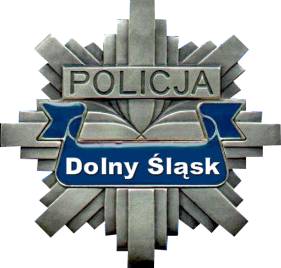 KOMENDANT WOJEWÓDZKI POLICJI WE WROCŁAWIU50-040 Wrocław , ul. Podwale 31-33, tel. 47 871 33 89, fax. 47 871 41 38www.dolnoslaska.policja.gov.plhttp://bip.dolnoslaska.policja.gov.pl/